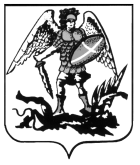 ПРАВИТЕЛЬСТВО АРХАНГЕЛЬСКОЙ ОБЛАСТИМИНИСТЕРСТВО СТРОИТЕЛЬСТВАИ АРХИТЕКТУРЫ АРХАНГЕЛЬСКОЙ  ОБЛАСТИР А С П О Р Я Ж Е Н И Еот 27 февраля 2020 года № 47-рг. АрхангельскОб учете предложений при подготовке проекта 
внесения изменений в правила землепользования и застройкисельского поселения «Пертоминское» 
Приморского муниципального района Архангельской областиВ соответствии с пунктом 22 Порядка деятельности комиссии 
по подготовке проектов правил землепользования и застройки муниципальных образований Архангельской области, утвержденного постановлением министерства строительства и архитектуры Архангельской области от 02.12.2019 № 20-п, а также на основании заключения 
о результатах общественных обсуждений по проекту внесения изменений 
в правила землепользования и застройки муниципального образования «Пертоминское» Приморского муниципального района Архангельской области от 28.01.2020:1. Учесть при подготовке проекта внесения изменений в правила землепользования и застройки сельского поселения «Пертоминское» Приморского муниципального района Архангельской области следующие предложения ФГБУ «Национальный парк Кенозерский» (вх. №№ 201-144 
от 17.01.2020, 201-326 от 23.01.2020):о приведении правил землепользования и застройки сельского поселения «Пертоминское» Приморского муниципального района Архангельской области в соответствие с генеральным планом данного поселения в отношении земельного участка, примыкающего к южной границе квартала 26 Северодвинского участка лесничества «Национальный парк «Онежское Поморье», с целью осуществления на нем рекреационной 
и научно-познавательной деятельности;о приведении правил землепользования и застройки сельского поселения «Пертоминское» Приморского муниципального района Архангельской области в соответствие с генеральным планом данного поселения в части включения двух земельных участков согласно прилагаемой схеме в границы населенного пункта д. Лопшеньга с целью размещения объектов туризма и транспортной инфраструктуры национального парка «Онежское Поморье».2. Опубликовать настоящее распоряжение на официальном сайте Правительства Архангельской области. 3. Направить копию настоящего распоряжения в орган местного самоуправления Приморского муниципального района Архангельской области для официального опубликования в порядке, установленном 
для официального опубликования муниципальных правовых актов, иной официальной информации. 4. Рекомендовать органу местного самоуправления сельского поселения «Пертоминское» Приморского муниципального района Архангельской области опубликовать настоящее распоряжение 
на официальном сайте.5. Настоящее распоряжение вступает в силу со дня его подписания. Министр                                                                                         Д.В. Гладышев